　　ITFニュースアラート　2024年3月14日　　フィンランドのストライキで港湾が封鎖される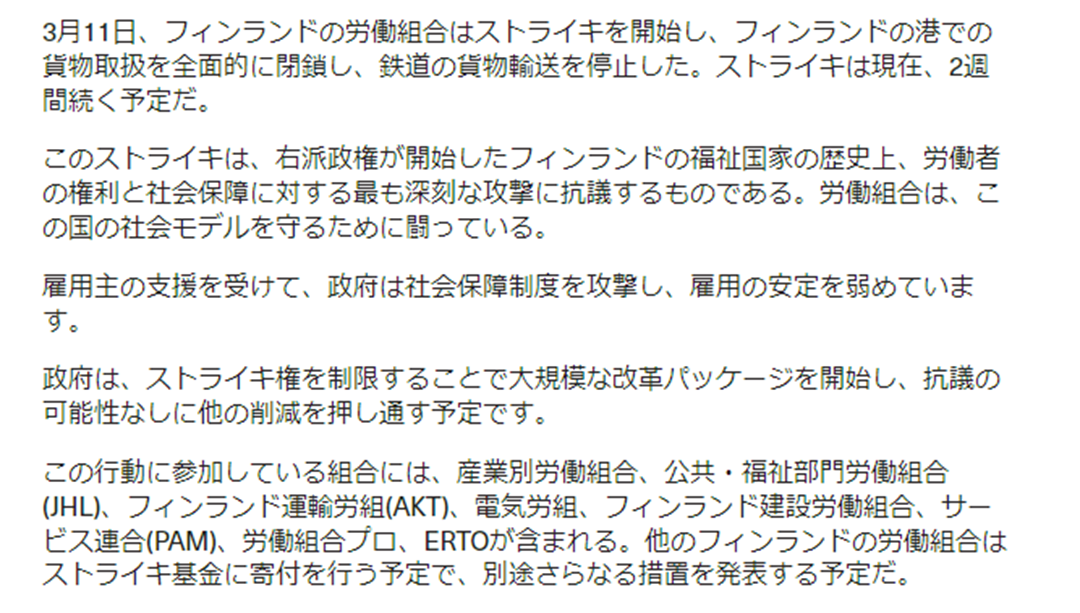 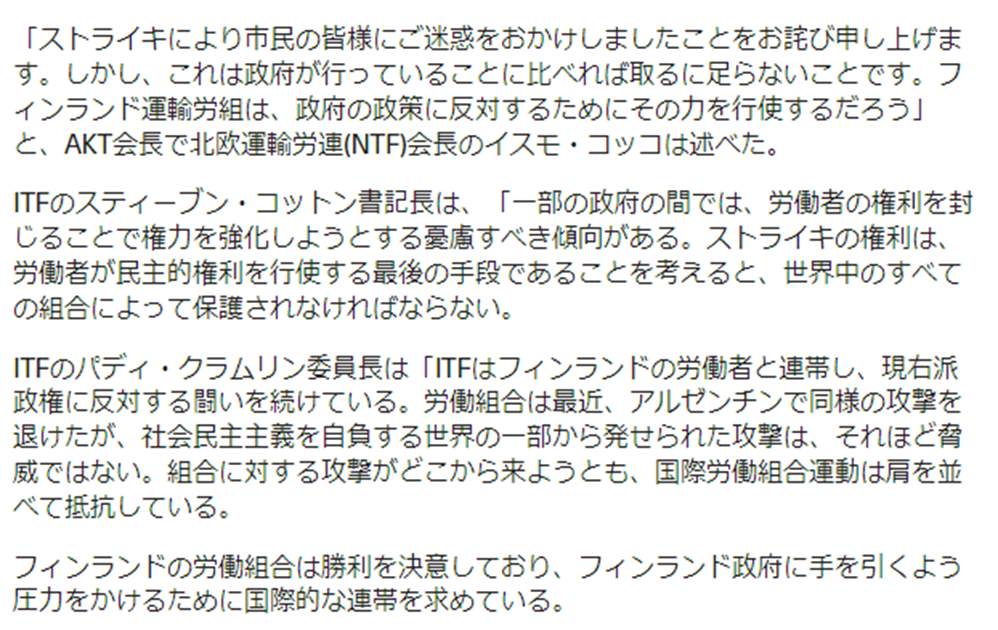 